Presseinformation»Schaurige Orte am Niederrhein« von Lutz Kreutzer (Hrsg.)Meßkirch, Juli 2022Schauer und Grusel am Niederrhein
Die neue Krimi-Anthologie von und mit Lutz KreutzerVon der Römerzeit bis in die Gegenwart. 12 Geschichten von 12 AutorenMönchen-Gladbach, Viersen, Kleve, Duisburg, Krefeld, Schloß Moyland, Nettetal, Rees, u. a.Zum BuchZwölf schaurige Geschichten von zwölf Autoren über zwölf reale Orte am Niederrhein, angelehnt an Legenden und Ereignisse von der Römerzeit bis in die Gegenwart: Warum ein paar ausgefuchste Unternehmer in Xanten einen ausgefallenen Tod fanden. Als ein verfallenes Rittergut zu einer düsteren Bedrohung wurde. Auf welche Weise ein Kirchturm einen Jungen das Gruseln lehrte. Wie die grausigen Ereignisse in einer mittelalterlichen Erdhügelanlage zum Zeugnis für außergewöhnliches Handeln wurden. Weshalb ein ehemaliger Aussätzigenwald auch heute noch seine seltsamen Nachwirkungen hat. Warum ein Grab eine Familie in die Vergangenheit abtauchen lässt. Als der Fund eines Tagebuches eine Frau in die dunkelste Zeit zurückführte. Was Sherlock Holmes mit dem Niederrhein zu tun hat. Über eine Städterin, die aufs Land zog und dort merkwürdigen Ereignissen ausgesetzt war. Wie eine Fremdenführerin auf den höchsten Punkt stieg und dort in größte Gefahr geriet, und was ein monumentales Kunstwerk mit Fußball und dem Tod zu tun hat.Der HerausgeberLutz Kreutzer wurde 1959 in Stolberg im Rheinland geboren. Er schreibt Thriller, Kriminalromane sowie Sachbücher und ist Herausgeber von Kurzgeschichtenbänden. Er coacht Autoren auf Buchmessen und Kongressen und richtet den Self-Publishing-Day aus. Der promovierte Naturwissenschaftler gründete am Forschungsministerium in Wien ein Büro für Öffentlichkeitsarbeit und arbeitete lange als Manager in der Hightech-Industrie. Seine Reisen und alpinen Abenteuer nimmt er zum Anlass, komplexe Sachverhalte in spannende Literatur zu verwandeln. Den Niederrhein kennt er gut, weil er als Geologe dort oft unterwegs war. Sein erster Roman schaffte es auf Platz 1 im Kindle-Shop. Seine Arbeit wurde mit mehreren Stipendien gefördert. Mehr unter: lutzkreutzer.deSchaurige Orte am NiederrheinLutz Kreutzer (Hrsg.)249 SeitenEUR 13,00 [D] / EUR 13,40 [A]ISBN 978-3-8392-0300-2Erscheinungstermin: 13. Juli 2022Kontaktadresse: Gmeiner-Verlag GmbH Laura OberndorffIm Ehnried 588605 MeßkirchTelefon: 07575/2095-154Fax: 07575/2095-29laura.oberndorff@gmeiner-verlag.dewww.gmeiner-verlag.deCover und Porträtbild zum Download (Verlinkung hinterlegt)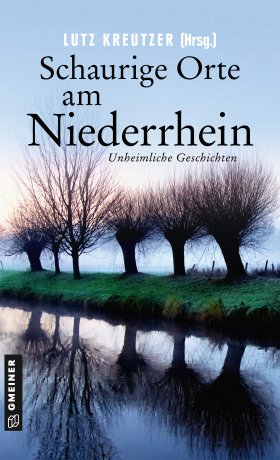 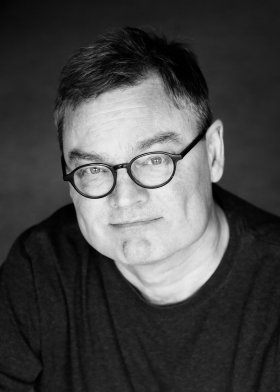                                                             Bildrechte © Jutta BenzenbergAnforderung von Rezensionsexemplaren:Lutz Kreutzer (Hrsg.) »Schaurige Orte am Niederrhein«, ISBN 978-3-8392-0300-2Absender:RedaktionAnsprechpartnerStraßeLand-PLZ OrtTelefon / TelefaxE-Mail